§103.  Commitment following acceptance of negotiated insanity plea or following verdict or finding of insanityWhen a court accepts a negotiated plea of not criminally responsible by reason of insanity or when a defendant is found not criminally responsible by reason of insanity by jury verdict or court finding, the judgment must so state.  In those cases the court shall order the person committed to the custody of the Commissioner of Health and Human Services to be placed in an appropriate institution for the care and treatment of persons with mental illness or in an appropriate residential program that provides care and treatment for persons who have intellectual disabilities or autism for care and treatment.  Upon placement in the appropriate institution or residential program and in the event of transfer from one institution or residential program to another of persons committed under this section, notice of the placement or transfer must be given by the commissioner to the committing court.  [PL 2011, c. 542, Pt. A, §10 (AMD).]When a person who has been evaluated on behalf of a court by the State Forensic Service is committed into the custody of the Commissioner of Health and Human Services pursuant to this section, the court shall order that the State Forensic Service share any information it has collected or generated with respect to the person with the institution or residential program in which the person is placed.  [PL 2013, c. 424, Pt. B, §3 (AMD).]As used in this section, "not criminally responsible by reason of insanity" has the same meaning as in Title 17‑A, section 39 and includes any comparable plea, finding or verdict in this State under former section 102; under a former version of Title 17-A, section 39; under former Title 17-A, section 58; or under former section 17-B, chapter 149 of the Revised Statutes of 1954.  [PL 2005, c. 263, §1 (NEW).]SECTION HISTORYPL 1981, c. 493, §2 (AMD). RR 1995, c. 2, §27 (COR). PL 1995, c. 286, §1 (AMD). PL 2001, c. 354, §3 (AMD). PL 2003, c. 689, §B7 (REV). PL 2005, c. 263, §1 (AMD). PL 2009, c. 268, §4 (AMD). PL 2011, c. 542, Pt. A, §10 (AMD). PL 2013, c. 424, Pt. B, §3 (AMD). The State of Maine claims a copyright in its codified statutes. If you intend to republish this material, we require that you include the following disclaimer in your publication:All copyrights and other rights to statutory text are reserved by the State of Maine. The text included in this publication reflects changes made through the First Regular and First Special Session of the 131st Maine Legislature and is current through November 1. 2023
                    . The text is subject to change without notice. It is a version that has not been officially certified by the Secretary of State. Refer to the Maine Revised Statutes Annotated and supplements for certified text.
                The Office of the Revisor of Statutes also requests that you send us one copy of any statutory publication you may produce. Our goal is not to restrict publishing activity, but to keep track of who is publishing what, to identify any needless duplication and to preserve the State's copyright rights.PLEASE NOTE: The Revisor's Office cannot perform research for or provide legal advice or interpretation of Maine law to the public. If you need legal assistance, please contact a qualified attorney.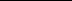 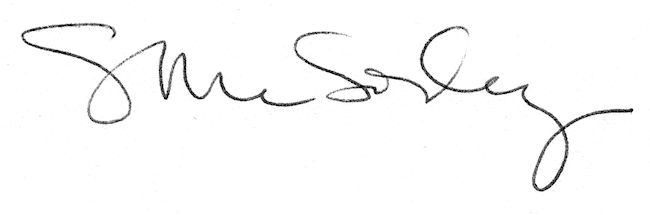 